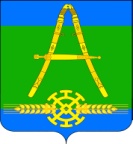 АДМИНИСТРАЦИЯ АЛЕКСАНДРОВСКОГО СЕЛЬСКОГОПОСЕЛЕНИЯ УСТЬ-ЛАБИНСКОГО РАЙОНАП О С ТА Н О В Л Е Н И Е17.09.2018 г.                                                                                                  № 76х. АлександровскийО внесении изменений в постановление администрации Александровского сельского поселения Усть-Лабинского района от 22.08.2017 года №79 «О создании территориальной комиссии по профилактике правонарушений  в Александровском сельском поселении Усть-Лабинского района»В целях снижения уровня преступности на территории Александровского сельского поселения Усть-Лабинского района, комплексного решения задач по профилактике предупреждению преступлений и правонарушений, повышения эффективности деятельности органов местного самоуправления муниципального образования Александровского сельского поселения Усть-Лабинского района, правоохранительных органов, казачества народных дружин и общественных организаций в сфере профилактики правонарушений и в целях реализации Федерального Закона от 23 июня 2014 года № 182-ФЗ «Об основах системы профилактики в Российской Федерации» а также закона Краснодарского края от 01 ноября 2013 года № 2824-КЗ «О профилактике правонарушений в Краснодарском крае», руководствуясь Уставом Александровского сельского поселения Усть-Лабинского района
постановляю:  Внести  изменения в постановление администрации Александровского сельского поселения Усть-Лабинского района от 22 августа  2017 года № 79 «О создании территориальной комиссии по профилактике правонарушений в Александровском сельском поселении Усть-Лабинского района», изложив приложение № 1 в новой редакции, согласно приложению. 2.Постановление  администрации Александровского сельского поселения Усть-Лабинского района №53 от 20.06.2018 г «О внесении изменений в постановление администрации Александровского сельского поселения Усть-Лабинского района от 22.08.2017 года №79 «О создании территориальной комиссии по профилактике правонарушений  в Александровском сельском поселении Усть-Лабинского района» признать утратившим силу.3.Контроль за выполнением настоящего постановлению возложить на исполняющий обязанности главы Александровского сельского поселения Усть-Лабинского района Н.Н.Харько .4. Постановление вступает в силу со дня его подписания.Исполняющий обязанности Главы Александровского сельского поселения Усть-Лабинского района                                        Н.Н.Харько Приложение № 1 к постановлению администрации Александровского сельского поселенияУсть-Лабинского района от 17.09.2018 года № 76СОСТАВтерриториальной комиссию по профилактике правонарушений на территории Александровского сельского поселения Усть-Лабинского районаИсполняющий обязанностиглавы Александровского сельскогопоселения Усть-Лабинского района                                               Н.Н.Харько Харько Наталья Николаевна  - Исполняющий обязанности главы Александровского сельского поселения Усть-Лабинского района, председатель территориальной комиссию по профилактике правонарушений на территории Александровского сельского поселения Усть-Лабинского районаБронникова Светлана Андреевна   -ведущий специалист общего отдела администрации Александровского сельского поселения Усть-Лабинского района, заместитель председателя территориальной комиссию по профилактике правонарушений на территории Александровского сельского поселения Усть-Лабинского района ЛоктионоваЯна Игоревна- специалист 2 категорий общего отдела администрации Александровского сельского поселения Усть-Лабинского района секретарь территориальной комиссию по профилактике правонарушений на территории Александровского сельского поселения Усть-Лабинского районаЧлены Совета:Члены Совета:Парамонова Ольга Вячеславовна-Директор МУК КДЦ «Александровский» - начальник эвакуационного пункта (по согласованию)Мищереков Дмитрий Владимирович -Участковый уполномоченный полиции ОМВД России по краснодарскому краю в Усть-Лабинском районе  (по согласованию)Чехонацкая Антонина Петровна-Специалист  администрации Александровского сельского поселения Усть-Лабинского районаВоробьева Валентина Николаевна -Директор МКУ «СЦ «Вега» (по согласованию)ГорскихНиколай Борисович- директор МКУ «Юг» Александровского сельского поселения Усть-Лабинского района (по согласованию)Ермоленко Инесса Михайловна-Директор МБУК ЦРБ муниципального образования Усть-Лабинский район филиал библиотеки в х.Александровском (по согласованию)